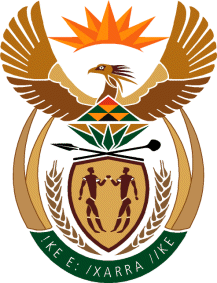 MINISTRYINTERNATIONAL RELATIONS AND COOPERATION 	REPUBLIC OF SOUTH AFRICA	NATIONAL ASSEMBLYQUESTION FOR WRITTEN REPLYQUESTION NO.: 3702DATE OF PUBLICATION: 30 NOVEMBER 2018Ms N R Mashabela (EFF) to ask the Minister of International Relations and Cooperation:What is the total amount that the country pays to each international organisation of which it is a member?											        NW4275EREPLY:Membership of an international organisation means that while joining the body and enjoying the privileges and advantages of membership, this also comes with a financial obligation for the state joining. South Africa is a member of a number of international organisations. The Department of International Relations and Cooperation is responsible for administering South Africa’s relations with the principal mainstream multilateral and regional organisations, these being the United Nations, the African Union, the Southern African Development Community and the Commonwealth. The figures reflected below indicate the assessed membership contributions payable by South Africa for 2018. Other national departments are responsible for their membership payments for membership of international specialised agencies, funds and programmes (technical organisations). In this regard, specific questions should be directed to the respective departments.INTERNATIONAL/REGIONAL ORGANISATIONASSESSMENT AMOUNT IN FOREIGN CURRENCY1.a.United Nations (this includes assessments for the Regular Budget, Peacekeeping and criminal tribunals)USD 13,053,515 1.b.UN Development Programme (Government Local Office Costs)USD 506,4482.a.African Union MembershipUSD 30, 310, 9832.bNew Partnership for Africa’s Development (NEPAD)USD 500,0002.cAfrican Peer Review Mechanism (APRM)USD 200,0002.d.African Commission on Nuclear Energy (AFCONE)USD 162,4923.The Southern African Development Community (SADC)USD 8,456,0004.The Commonwealth GBP 442, 138